ДЕПАРТАМЕНТ ОБРАЗОВАНИЯ ГОРОДА МОСКВАГосударственное бюджетное общеобразовательное учреждение города МоскваШкола № 1155Дошкольное отделение № 3____________________________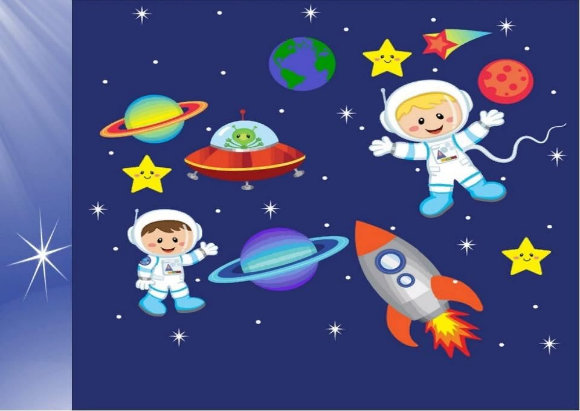 « Первые шаги в космосе»Сценарий музыкально-театрального представления                                               Подготовила и провела:  Ф у р с  Л.И.                                                    Музыкальный руководительВысшая категорияГолос.Кто не хотел стать космонавтом, когда был маленьким?Вот и наши ребята-дошколята тоже мечтают о космосе.И пусть мы пока только играем, Но сегодня в космосе тоже побываем.Дети-космонавты выходят на сцену. (6)1.В детстве многие мечтали В звёздный космос полететь.
Чтоб из этой звёздной дали Нашу землю осмотреть.
2.
Повидать её просторы, Реки, горы и поля,
Глянуть в умные приборы, Доказать – живу не зря.
3.
Полетать по звёздной черни, Осмотреть леса, моря.
Не наврал ли нам Коперник, Что вращается земля?
4.
Космонавты, вон, летают, Возвращаются назад.
Все «героя» получают, Ходят звёздами блестят.
5.
А, вот, я не понимаю, Почему я не герой.
Так же, как они летаю, Я, ведь, парень боевой.
6.
Круглый год, весной, зимою  В космосе летаю я.
А космический корабль мой Называется - ЗЕМЛЯ!
1.А я хочу пилотом стать!Чтоб над Землёй на самолётеПо небу чистому летать!2.Пилотом?! Это интересно!А если в космос полететь?1.И в космос можно! Если честно -Хочу я космос одолеть!                        Встает на  стульчик. Поднимает руки вверх. 2.Тогда ты будешь космонавтом!1.Что ж. решено!Дети.И мы с тобой!Дети  стоят в шеренге. В руках у них буквы.Капитан: -  Наша команда…                       Все: -  «Ракета!»Капитан: -  Р – Разумные!                            2: - А – Активные!                            3: - К – Креативные!                           4: - Е – Единственные!                           5: - Т – Талантливые!                           6: - А – Амбициозные!Капитан: - Наш девиз…Дети.            Учиться!             Дерзать!            Трудиться!             Мечтать!            К планетам далеким и к звездам летать!            Мчатся ракеты к дальним мирам,            К подвигам сердце рвется.            Кто верит крылатым песням, мечтам,            Тот цели своей добьется!Соединяют все руки.Песня: «Я стану космонавтом»(Ел Обухова, Артем Волосников)Капитан: - Членам экипажа занять свои места на космическом корабле! Нас ждут космические открытия!Все – в космический корабль.Голос: -  Внимание! Внимание! Говорит центр управления полетом! Работают все микрофоны космодрома. Сегодня в межпланетное путешествие отправляется наш космический экипаж.Дети.            Если в космос мы хотим,             Обязательно полетим!             (Значит, скоро…)            Самым дружным будет наш            Развеселый экипаж!Дети: -  5, 4, 3, 2, 1!  Поехали!Капитан: -  Пять секунд – полет…Дети: - Нормальный!Капитан: -  10 секунд – полет…Дети: - Нормальный!Капитан: -  Начинаем сбор данных… «Космо-песенка»  Сигналы «SOS!»Капитан.Внимание всем членам экипажа! Непредвиденная посадка на неизвестной планете! Наш корабль попал в сильное магнитное поле!Видео.  Посадка корабля на планету.«Космонавты» выходят из корабля.Видео.  На экране: 2 инопланетянина «Космонавты» стоят в пол оборота к экрану, смотрят на экран.1-й инопланетянин.Здравствуйте! Добро пожаловать на планету Железяка!2-й инопланетянин.Это мы вас примагнитили. Вы – неопознанный летающий объект.1-й инопланетянин.Кто вы? Откуда? Цель вашего полета?Капитан.Мы – жители планеты Земля. Мы хотели посмотреть на нашу планету из космоса.2-й инопланетянин.Стоп.  Не понимаем… Не понимаем… Земля… Что это за планета? Расскажите нам о ней.Дети.1.Наша планета третья от Солнца2.Вокруг нее вращается спутник Луна3.Наша планета из космоса кажется голубой4.Потому что большая часть поверхности ее покрыта водой5.Остальная часть – континенты и острова6.Наша земля является домом для миллиона живых существ,Включая людей и животных1-й инопланетянин.Какая замечательная планета! 2-й инопланетянин.Мы рады, что в Солнечной системе есть такая планета.1-й инопланетянин.Мы хотели бы на ней побывать.2-й инопланетянин.А на нашей планете Железяка возникли проблемы.1-й инопланетянин.На нашей планете началась эпидемия  СКУКИ!2-й инопланетянин.Мы не знаем, как вылечиться.Капитан.Это не проблема. Мы можем вам помочь.Дети.Делайте с нами, Делайте, как мы, Делайте лучше нас!Голос.Уважаемые жители планеты Земля! Срочно требуется ваша помощь!Поскорее все вставайте и Космический флэш-моб начинайте!Космический флэш-моб1-й инопланетянин.Здорово! Совсем другое дело.2-й инопланетянин.Нам понравилась ваша музыка. С ней весело.Вместе.Решено. Настраиваемся на вашу волну.Голос.Жители планеты Земля! Жители планеты Железяка испытывают мучительную скуку! Давайте поможем им вылечиться от этой коварной эпидемии.Включите, срочно, на полную катушку всю свою энергию! Пусть она сможет зажечь улыбки на лицах жителей планеты Железяка!Песня: «Дружат звезды» (Маэстро Семенова)1-й инопланетянин.Мы вам очень благодарны. Мы наблюдаем, что многие жители нашей планеты начали улыбаться, а некоторые – даже смеяться.2-й инопланетянин.Теперь все будет хорошо! Мы обязательно победим эпидемию СКУКИ!Капитан.Рады, что смогли вам помочь. Предлагаем дружить нашими планетами! Но нам уже пора возвращаться домой, на нашу планету.1-й инопланетянин.Вы нам помогли, теперь и мы вас выручим.2-й инопланетянин.Шарики блестящие,  ролики крутящие,1-й инопланетянин.Гаечки железные, шпилечки полезные,2-й инопланетянин.Ребятам помогите, звезды в небе все зажгите!Вместе.Фотографию на память!Дети-космонавты позируют.Инопланетяне  фотографируют.1-й инопланетянин.Приезжайте к нам!Вместе.В добрый путь!Капитан.Членам экипажа занять свои места на космическом корабле!Держим курс домой! Нас ждет Земля!Внимание! Внимание! Вызываю на связь Центр управления полетом!Космический корабль -0023-  возвращается в родную гавань!Как поняли?  Прием! Прием!Голос.Говорит Центр управления полетами. Вас понял. Космодром готов вас принять.Легкой посадки! Ждем!Капитан.Приготовились!Дети: -  5, 4, 3, 2, 1!  Поехали!Капитан.            Пять секунд – полет…Дети.            Нормальный!Капитан.            10 секунд – полет…Дети.            Нормальный! Лети-и-им!1.            Смотрите! Смотрите! Земля!Дети.            Ур-р-а-а!2.            Есть одна планета-сад
            В этом космосе холодном.
3.            Только здесь леса шумят,
            Птиц скликая перелётных,4.            Лишь на ней одной цветут
            Ландыши в траве зелёной,
5.            И стрекозы только тут
            В речку смотрят удивлённо...
Дети.            Береги свою планету —
            Ведь другой, похожей, нету!Видео. Приземление корабля.Капитан.            Как же хорошо дома – на Земле!
            Здравствуй, родная планета Земля,            Как же люблю всей душою тебя!2.            Наша Земля — Это шар голубой,
            Где посчастливилось Жить нам с тобой.3.            Реки и горы, Леса и моря —
            Все подарила нам Наша Земля.4.            Помните, взрослые, Помните дети,
            Мы родились На прекрасной планете.5.            Чтоб красоту На века сохранить,
            Надо планету Беречь и любить. Голос.            Чтобы дети всей Земли Дома спать могли спокойно,
             Танцевать и петь могли, Чтобы выросли достойно,
                        Я всех призываю, нам всем это нужно,
            Пускай на земле будет мир, будет дружба,
            Пусть солнце лучистое всем нам сияет,
Дети.            А войн — НИКОГДА и НИГДЕ не бывает !!!Танец: «Песенка Звездочета»Голос.- Дорогие гости и участники конкурса! Возможно, среди нас находятся будущие космонавты и конструкторы, выдающиеся ученые и славные мастера… И, если бы эти малыши были чуть постарше, то они, наверняка, объяснили бы свое присутствие здесь вот этими строками:            Звезды светят миллионы лет,     Но «о чем» их свет – пока не знаю…     Разум хочет отыскать ответ,     И когда-нибудь я тайну разгадаю!-  Наше путешествие окончено и мы надеемся, что оно вам понравилось.-  Желаем всем счастья, здоровья и космического везения!-  Спасибо за внимание!-  До новых встреч!.